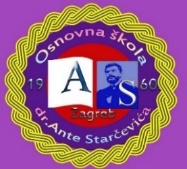 Osnovna škola dr. Ante StarčevićaZagreb, Sv. Leopolda Mandića 55Tel: 2851 - 615, 2852 - 351 Fax: 2950 - 606 E-mail: skola@os-astarcevica-zg.skole.hrKLASA: 007-01/24-01/02URBROJ: 251-135/10-24-1Zagreb, 25.01.2024.               ČLANOVIMA ŠKOLSKOG ODBORA 				                     Obavijest putem e-maila - oglasna pločaTemeljem članka 12. Poslovnika o radu Školskog odbora sazivam redovitu 35. sjednicu Školskog odbora koja će se održati 30.01.2024. godine (utorak) u 17,30 sati u školskoj knjižnici.Za sjednicu predlažem sljedeći                                                                 DNEVNI RED:Imenovanje zapisničara sjedniceVerifikacija zapisnika 34. sjedniceSuglasnost za zasnivanje radnog odnosa:            1. učitelj/ica tjelesne i zdravstvene kulture – nepuno neodređeno radno                vrijeme 4.  Usvajanje financijskog izvješća za 2023. godinu5.  Izmjena Pravilnika o ostvarivanju i korištenju vlastitih prihoda i nenamjenskih      donacija6.  Razno                                                                         Predsjednica Školskog odbora                                                                          Tajana Uroić, mag. prim. educ.